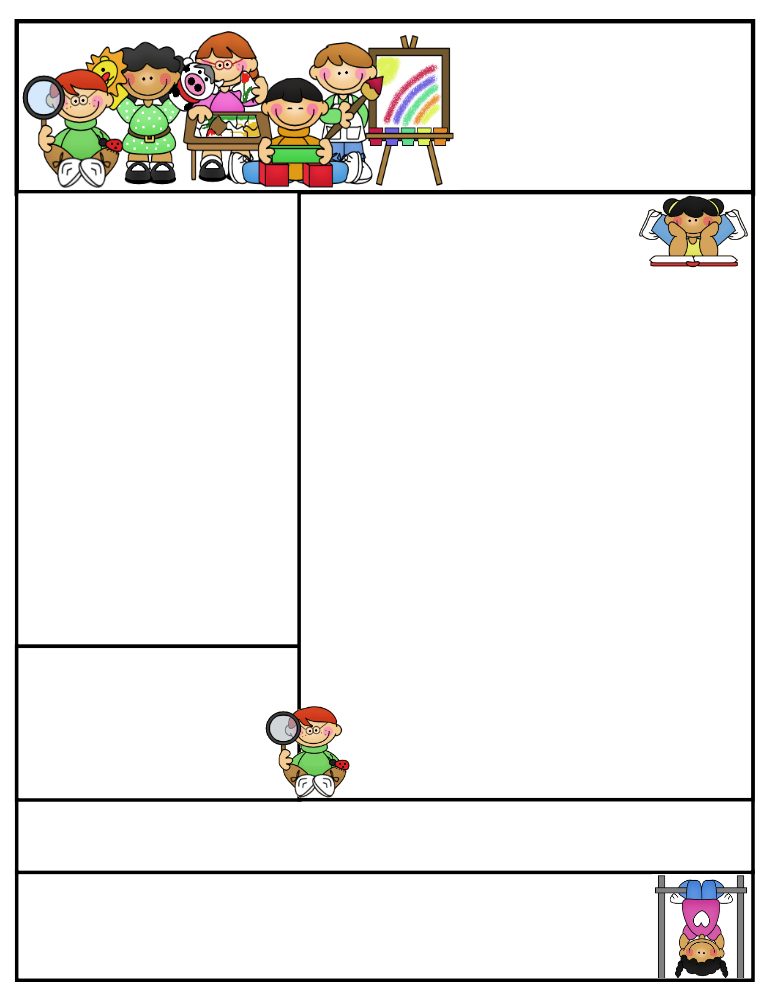 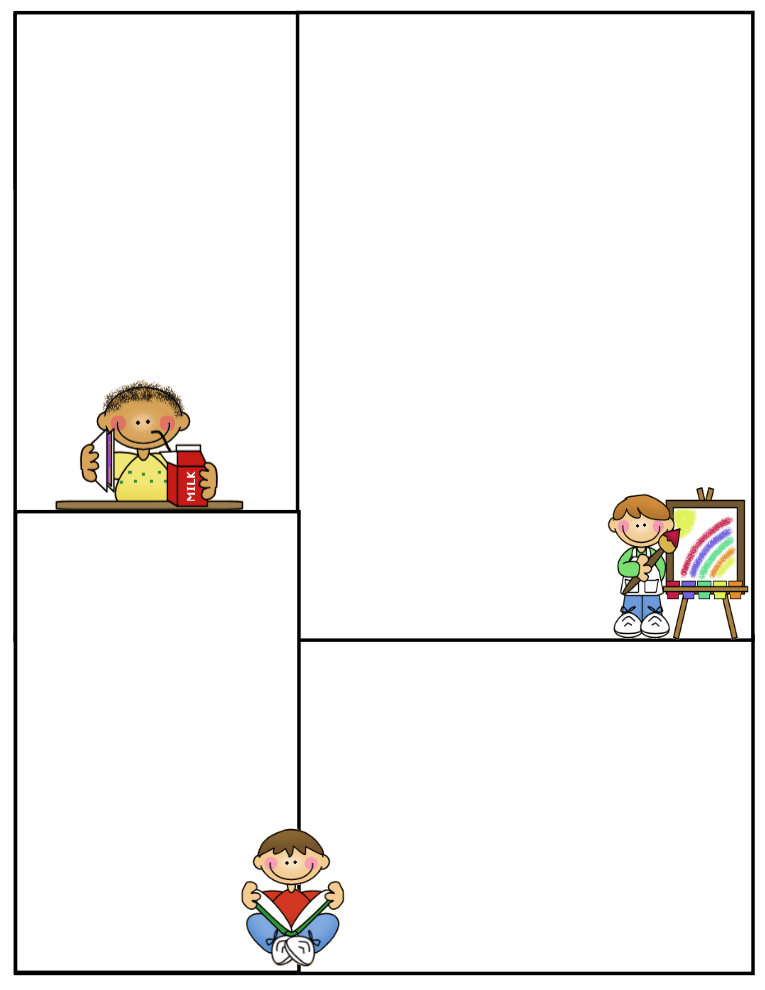 Newsletter TemplateCustomize the newsletter template to meet your classroom needs. Click inside a box to type your information. Change the boxes to whatever you’d like to include! Visit my blog for more freebies and lesson ideas:http://firstgradebrain.blogspot.com Visit my TeachersPayTeachers store for more products:http://www.teacherspayteachers.com/Store/Mrs-Magee/Products 